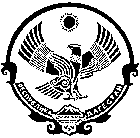                                                              РЕСПУБЛИКА ДАГЕСТАН                                                       МО «АКУШИНСКИЙ РАЙОН»      368297        с. Цугни Акушинский район «Цугнинская СОШ им.                                               Гаджимурадова М.М.»                 tsugninskaya@mail.ru                                                     ПРИКАЗ № №» от 31.08.2017 г. По МКОУ «Цугнинская СОШ им. Гаджимурадова М.М.»  о назначении ответственного за противодействие коррупции  в школе.№8На основании Указа Президента РФ от 2 апреля 2013года № 309 « О  противодействии коррупции» и в соответствии со ст.13.3ФЗ от 25 декабря 2008г.273-ФЗ «О противодействии коррупции»и методических рекомендации предупреждению коррупции в школе	приказываю:           Возложить ответственность за проведение работы по профилактике коррупционных и иных правонарушенеий на Зам.по ВР Шейхову Магомеду Рамазановичу.                                                                                                      №9	В целях защиты прав и свобод граждан,обеспечения законности,правопорядка в школе и для профилактики коррупции в школе создать комиссию в составе:                   Председатель     -  директор Сулейманова Р.Ш              Чл.комиссии  -  зам.по УВР Даудовой Д.Ю,предс.ППО  - Сайдиевой С.К.,пред.родит.комит. Шахбанова Ш.З                                    Директор школы                      Сулейманов Р.Ш.